inleidingWat is tuinkers nou eigenlijk?Tuinkers is een plantje wat snel groeit en daarom populair is bij biologie experimenten. Het plantje heeft (als die volgroeit is) een bittere smaak, die volgens sommige naar mosterd doet smaken. Overigens vind ik dat niet. De bekendste is de ‘gewone tuinkers’ bekend onder Latijnse naam “Lepidium sativum”, deze is gemakkelijk verkrijgbaar en eenvoudig zelf te kweken. Je hebt ook andere soorten. Zoals met bredere bladeren of gekrulde. Nog steeds word er met tuinkers intensief geëxperimenteerd . Zoals het “wifi-onderzoek” waarbij wifi de groei van tuinkers beïnvloed. En word er nog steeds getest wat het beste werkt; aarde of watjes? Waarom voer ik deze proef uit?Ik voer deze proef uit omdat ik wil weten of Wijn in plaats van water samen kan. Dit is leuk om te weten omdat er in wijn natuurlijk ook wel water zit.Het onderzoekMijn probleemstelling:Groeit tuinkers ook met wijn? Bij volwassenen gaat wijn er als snoepjes in, maar vind tuinkers dit ook zo lekker?HypotheseWat ik verwacht is dat de plantjes met wijn wel groeien maar minder hard, wegens de aanwezigheid van water.BenodigdhedenWat heb ik: 2 schaaltjes (bovenkant lunchtrommel), ongeveer 30 tuinkerszaadjes, watten, wijn, water.Wat ga ik doen?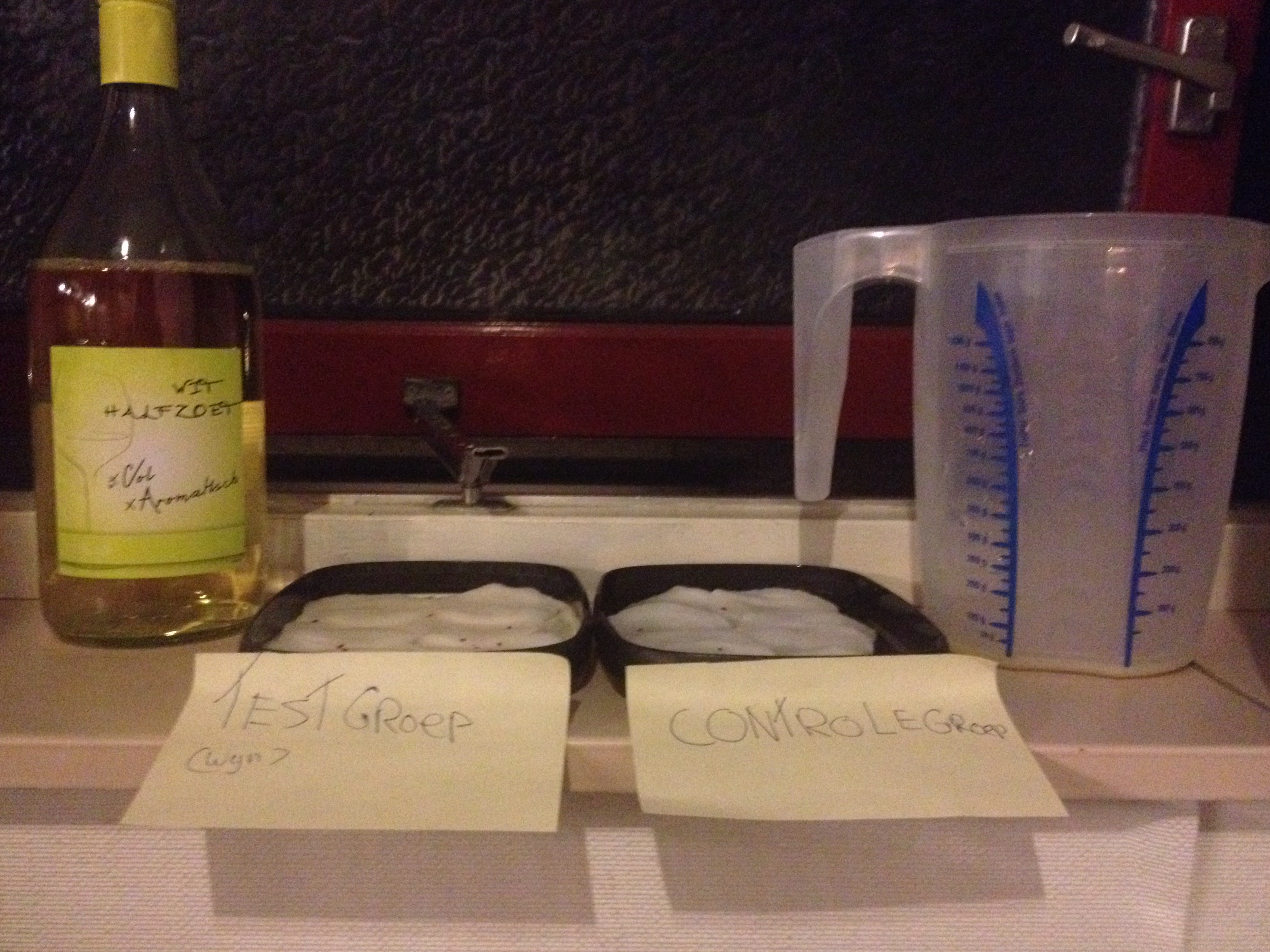 Ik doe watjes in de schaaltjes, en vul deze met watten. Hierover doe ik tuinkerszaadjes. In de controlegroep doe ik water. In de testgroep doe ik wijn. Ik ga s ’morgens en s ‘avonds water en wijn geven. Na 5 dagen kijk ik hoe alles gegroeid is. Elke dag meet ik alles op.  Wat neem ik waar?De conclusie. Tuinkers groeit niet met wijn. Zoals ze in China zeggen: 植物生長，只有水。(planten groeien niet zonder water)Het nawoordDit was het tuinkers project van mij. Ik vond het heel leuk om te doen! Het experiment zelf ging heel goed! Ik heb antwoord op mijn vraag. Achteraf zou ik meer kunstmatig licht gebruiken. Want het stond op een wat donkere plek. Leuk dat je mijn verslag las.Tycho Geldof10-12-2015Dag 1Dag 2Dag 3Dag 4Dag 5Wortels testgroep00000Steel testgroep00000Wortels controlegroep00,30,50,71Steel controlegroep000,312,3